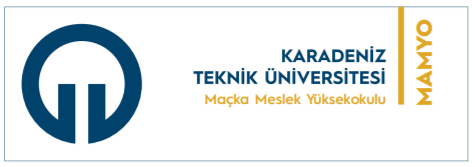 ………………………BÖLÜM BAŞKANLIĞINASINAV SONUCU İTİRAZ FORMUÖğrencinin;Adı-Soyadı              : Numarası ve Sınıfı :Bölümü                   :Programı                 :20…/20… Eğitim Öğretim Yılı Güz/Bahar Dönemi ……………… kodlu ………………. dersinin ………………………… sınav kağıdımın yeniden incelenmesi için gereğinin yapılmasını arz ederim.……./……./20….                                                                                                                                                                        Öğrenci / imzaSayın …………….Adı geçen öğrencinin sınav kâğıdının yeniden incelenerek bölüm başkanlığını bilgilendirmeniz hususunda gereğini rica ederim.       	……./……./20….                                                                                                                                        Bölüm Başkanı / imza…………………………  Bölüm Başkanlığı’na,          Adı geçen öğrencinin sınav kağıdının yeniden incelenerek …………… olan notu ………………. olarak değişmiştir/değişmemiştir.                                                                                                                                                           ……./……./20….                                                                                                                                                       Öğretim Elemanı / imzaMaçka Meslek Yüksekokulu Müdürlüğü’ne,İlgili öğrencinin ……………………………………………………………. itirazı dersin sorumlusu tarafından sınav kağıdı tekrar incelenerek değerlendirilmiş olup, …………………….. olan notu ……………………….. değişmemiştir/olarak değişmiştir.  İlgiliye bildirilmesini arz ederim.                                                                                                                                                         ……./……./20…..  Bölüm Başkanı / imza